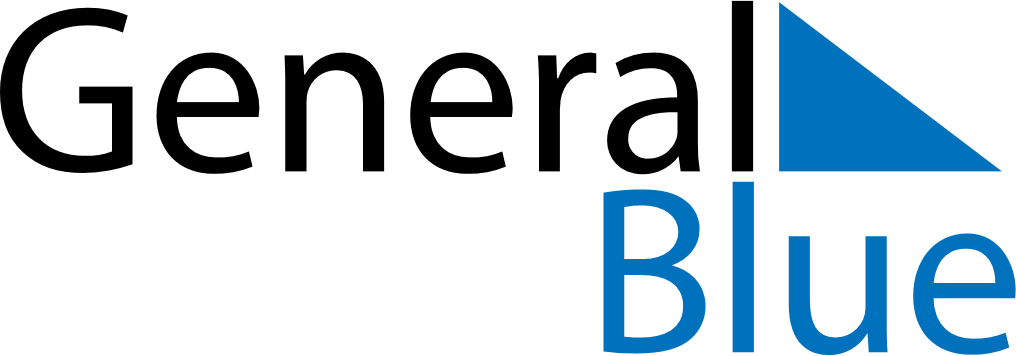 February 2023February 2023February 2023United Arab EmiratesUnited Arab EmiratesMONTUEWEDTHUFRISATSUN12345678910111213141516171819Laylat al-Mi’raj202122232425262728